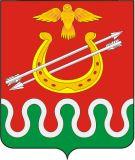 Администрация Боготольского районаКрасноярского краяПОСТАНОВЛЕНИЕг. Боготол«08» сентября 2015 года							№ 435-пРуководствуясь Жилищным кодексом Российской Федерации, Федеральным законом Российской Федерации от 06.10.2003 № 131-ФЗ "Об общих принципах организации местного самоуправления в Российской Федерации", в целях реализации Закона Красноярского края от 20.06.2006 № 19-4833 "О порядке определения размера дохода и стоимости имущества в целях признания граждан малоимущими на территории края", в соответствии с Уставом Боготольского района,постановляю:1. Утвердить Положение о комиссии по решению спорных вопросов при признании граждан малоимущими (Приложение 1).2. Утвердить Состав комиссии по решению спорных вопросов при признании граждан малоимущими (Приложение 2).3. Утвердить Положение о признании граждан малоимущими на территории Боготольского района (Приложение 3).4. Контроль за выполнением данного постановления возложить на заместителя главы администрации Боготольского района  по социальным и организационным вопросам и общественно – политической деятельности Г.А. Недосекина.5. Разместить постановление на официальном сайте администрации Боготольского района в сети Интернет www.bogotol-r.ru.6. Постановление вступает в силу в день его официального опубликования в периодическом печатном издании «Официальный вестник Боготольского района».И.о. главы администрацииБоготольского района							Н.В. БакуневичПриложение 1к постановлению администрацииБоготольского районаот 08. 09 .2015 г. № 435-пПОЛОЖЕНИЕО КОМИССИИ ПО РЕШЕНИЮ СПОРНЫХ ВОПРОСОВ ПРИ ПРИЗНАНИИ ГРАЖДАН МАЛОИМУЩИМИ1. ОБЩИЕ ПОЛОЖЕНИЯ1.1. Комиссия по решению спорных вопросов при признании граждан малоимущими создается постановлением администрации Боготольского района.1.2. Настоящее Положение определяет задачи, состав, порядок работы и порядок принятия решений комиссией по решению спорных вопросов при признании граждан малоимущими (далее - Комиссия).1.3. В своей деятельности Комиссия руководствуется Конституцией Российской Федерации, нормативно-правовыми актами государственных органов Российской Федерации и Красноярского края, Уставом Боготольского района, правовыми актами администрации Боготольского района, а также настоящим Положением.2. ЗАДАЧИ КОМИССИИ2.1. Комиссия рассматривает и принимает решения по вопросам, связанным с признанием граждан малоимущими для:а) постановки на учет в качестве нуждающихся в жилых помещениях;б) предоставления им по договорам социального найма жилых помещений муниципального жилищного фонда;в) освобождения от внесения платы за пользование жилыми помещениями (платы за наем) муниципального жилищного фонда, занимаемыми по договору социального найма.2.2. Задачей комиссии является решение спорных вопросов, возникающих в связи с признанием граждан малоимущими, отказом в признании граждан малоимущими, а также иные спорные вопросы, решение по которым не может быть принято специалистом уполномоченного органа местного самоуправления (далее - спорные вопросы).2.3. Предметами спорных вопросов могут быть:а) отсутствие полного пакета документов для признания граждан малоимущими;б) предоставление заведомо неверных сведений о доходах и стоимости имущества гражданина и членов его семьи;в) возникновение спора при определении стоимости имущества, находящегося в собственности членов семьи или одиноко проживающего гражданина и подлежащего налогообложению;г) иные спорные вопросы.3. ПРАВА И ОБЯЗАННОСТИ КОМИССИИ3.1. Комиссия обязана:- рассматривать заявления граждан;- заслушивать объяснения граждан для решения вопроса по существу;- направлять решение Комиссии гражданину и уполномоченному органу местного самоуправления.3.2. При осуществлении своей деятельности Комиссия имеет право:- привлекать к работе специалистов органов местного самоуправления Боготольского района, других организаций, не входящих в состав Комиссии, участие которых необходимо для правильного решения вопросов по признанию граждан малоимущими для целей, указанных в пункте 2.1 настоящего Положения;- получать в установленном порядке от органов местного самоуправления, муниципальных унитарных предприятий и учреждений информацию, необходимую для решения спорных вопросов.4. СОСТАВ И ПОРЯДОК РАБОТЫ КОМИССИИ4.1. Численность Комиссии должна быть не менее 5 человек.4.2. В состав Комиссии могут быть включены представители органов местного самоуправления, общественных организаций.4.3. Руководство работой Комиссии осуществляет председатель Комиссии. В период отсутствия председателя работой Комиссии руководит заместитель председателя.4.4. Организационное обеспечение деятельности Комиссии, в том числе подготовка документов для рассмотрения Комиссией, ведение протокола заседания Комиссии осуществляет секретарь Комиссии.4.5. Заседания Комиссии проводятся по мере необходимости;4.6. Присутствие на заседании Комиссии ее членов обязательно. Члены Комиссии не могут передавать свои полномочия иным лицам.4.7. Заседание комиссии правомочно, если на нем присутствует не менее 2/3 ее состава.4.8. Решение Комиссии принимается открытым голосованием простым большинством голосов от числа членов Комиссии, принимающих участие в заседании. В случае равенства голосов голос председателя является решающим.4.9. Решение Комиссии оформляется протоколом за подписью председателя (его заместителя), секретаря в день рассмотрения Комиссией заявления гражданина. Выписка из протокола по каждому конкретному гражданину в пятидневный срок направляется в адрес заявителя. Отказ оформляется в письменном виде с изложением причин отказа и не позднее 10 дней со дня принятия решения направляется заявителю.Приложение 2к постановлению администрацииБоготольского районаот 08.09. 2015 г. № 435-пСОСТАВКОМИССИИ ПО РЕШЕНИЮ СПОРНЫХ ВОПРОСОВ ПРИ ПРИЗНАНИИ ГРАЖДАН МАЛОИМУЩИМИГ.А. Недосекин - заместитель главы администрации Боготольского района по социальным и организационным  вопросам, общественно – политической работе, председатель комиссии;А.П. Снопкова - начальник отдела социальной защиты населения администрации Боготольского района, заместитель председателя комиссии;М.А. Амельченкова - ведущий специалист правового отдела администрации Боготольского района, секретарь комиссии.Члены комиссии:Е.В. Васькина – руководитель управления образования администрации Боготольского района;Т.Н. Купилова – начальник отдела экономики и планирования администрации Боготольского района.Приложение 3к постановлению администрацииБоготольского районаот 08.09. 2015 г. № 435-пПОЛОЖЕНИЕО ПРИЗНАНИИ ГРАЖДАН МАЛОИМУЩИМИ НА ТЕРРИТОРИИ БОГОТОЛЬСКОГО РАЙОНА1. Настоящее Положение устанавливает правила признания граждан малоимущими на территории Боготольского района:а) для постановки на учет в качестве нуждающихся в жилых помещениях;б) для предоставления им по договорам социального найма жилых помещений муниципального жилищного фонда;в) для освобождения от внесения платы за пользование жилыми помещениями (платы за наем) муниципального жилищного фонда, занимаемыми по договору социального найма.2. Уполномоченным органом местного самоуправления по решению вопросов признания граждан малоимущими на территории Боготольского района является правовой отдел администрации Боготольского района (далее – Отдел, правовой отдел).3. Для признания малоимущими граждане представляют в Отдел следующие документы:1) заявление о признании гражданина малоимущим (Приложение 1);2) паспорт или иной документ, удостоверяющий личность, и его копия;3) документы, подтверждающие правовые основания отнесения лиц, проживающих совместно с заявителем по месту постоянного жительства, к членам его семьи и их копии (свидетельство о рождении, свидетельство о заключении (расторжении) брака, судебное решение об усыновлении (удочерении), о признании членом семьи, другие документы);4) выписку из Единого государственного реестра прав на недвижимое имущество и сделок с ним о зарегистрированных правах заявителя и членов семьи либо о переходе этих прав на объекты недвижимого имущества;5) выписку из домовой книги;6) справку о размере заработной платы заявителя и всех членов его семьи за календарный год, предшествующий дате подачи заявления о признании гражданина малоимущим;7) документы, подтверждающие право владения (пользования) жилым помещением, и их копии (договор социального найма, ордер, свидетельство о государственной регистрации права собственности, договор купли-продажи, договор мены, другие документы).Дополнительно предоставляется:а) для безработных граждан:- трудовая книжка и ее копия;- справка о том, состоит ли на учете в центре занятости.б) для индивидуальных предпринимателей:- копии налоговых деклараций за расчетный период, заверенные налоговым органом;- выписку из государственного реестра о видах деятельности, по которым он отчитывается;- свидетельства индивидуального предпринимателя и его копия;- трудовая книжка и ее копия.в) для граждан, получающих или уплачивающих алименты:- соглашение об уплате алиментов;- справка о заработной плате с указанием удерживаемой суммы алиментов;- квитанции о получении суммы алиментов;- справка от судоисполнителя о задержке или прекращении исполнительного производства.г) опекуны несовершеннолетних, недееспособных граждан предоставляют справку о начисленном опекунском пособии.д) студенты высших учебных заведений, профессиональных лицеев, техникумов и т.д. предоставляют справку о размере начисленной стипендии.е) студенты, обучающиеся на платной основе, предоставляют договор, заключенный с учебным заведением, квитанции об оплате за расчетный период и их копии.ж) для граждан, имеющих собственное и (или) приватизированное жилое помещение:- справку с БТИ об инвентаризационной стоимости жилого помещения.з) для граждан, имеющих собственные и (или) приватизированные земельные участки площадью свыше 600 кв. м:- выписка из государственного земельного кадастра с территориального отдела Управления Роснедвижимости по Красноярскому краю по месту нахождения земельных участков.4. Граждане признаются малоимущими если сумма совокупного дохода семьи или дохода одиноко проживающего гражданина за расчетный период, равный одному календарному году, предшествующему дате подачи заявления о признании их малоимущими определенная в соответствии с настоящим положением, и стоимости имущества, находящегося в собственности членов семьи или одиноко проживающего гражданина и подлежащего налогообложению, не превышает величину порогового дохода более чем на 5 процентов.Расчет порогового дохода на семью или одиноко проживающего гражданина осуществляется по следующей формуле в соответствии с Законом Красноярского края от 20.06.2006 №19-4833 «О порядке определения дохода и стоимости имущества в целях признания граждан малоимущими на территории края»:ПД=П*N min*12+ОД+ПКГде:ПД – пороговый доход – расчетный показатель, используемый в целях признания граждан малоимущими;N min – величина прожиточного минимума в расчете на душу населения в месяц для муниципального образования Боготольский район, установленная на момент подачи заявления о признании его малоимущим;П – количество членов семьи;12 – количество месяцев;ОД – сумма основного долга по ипотечному кредитованию за год;ПК – размер оплаты начисляемых процентов за пользование ипотечным кредитом в первый год.ОД=(СЖ – СИ)/15,где:СЖ – расчетный показатель стоимости жилого помещения;СИ – стоимость имущества, находящегося в собственности членов семьи или одиноко проживающего гражданина и подлежащее налогообложению;15 – срок погашения кредита по ипотечному кредитованию (лет)СЖ=РСЖ*Н*n, Где:РСЖ – расчетная стоимость 1 кв. м общей площади жилых помещений, расположенных в домах, уровень благоустройства, конструктивные и технические параметры которых соответствуют средним условиям в муниципальном образовании, устанавливаемая ежеквартально органом местного самоуправления в размере не менее 0,8 и не более 1,2 средней стоимости строительства 1 кв. м общей площади жилых помещений по данным "Статистического бюллетеня" Федеральной службы государственной статистики по соответствующему городскому округу или муниципальному району, в границах которого расположены соответствующие городские и сельские поселения.Н - норма предоставления площади жилого помещения по договору социального найма на одного члена семьи или одиноко проживающего гражданина, устанавливаемая органом местного самоуправления в зависимости от достигнутого в соответствующем муниципальном образовании уровня обеспеченности жилыми помещениями, предоставляемыми по договорам социального найма, и других факторов.ПК = (СР + 3%) / 100% x СЖ,где:СР - ставка рефинансирования Центрального банка Российской Федерации, действующая на момент подачи заявления о признании гражданина малоимущим или при подтверждении факта признания его малоимущим.5. Расчет совокупного дохода семьи и дохода одиноко проживающего гражданина производится исходя из суммы доходов членов семьи или одиноко проживающего гражданина за календарный год, предшествующий дате подачи заявления о признании их малоимущими.6. Размер дохода каждого члена семьи за календарный год определяется путем деления совокупного дохода семьи на количество членов семьи.7. Не имеющими доходов в течение расчетного периода признаются совершеннолетние трудоспособные граждане в случае, если они не могут подтвердить свои доходы от трудовой, предпринимательской и иной деятельности за расчетный период.8. Если у граждан, имеющих доходы от трудовой, предпринимательской или иной деятельности, отсутствует возможность подтвердить какие-либо их виды документально, им предоставляется право декларировать такие доходы при подаче заявления о признании их малоимущими.9. При расчете совокупного дохода семьи не учитываются граждане, являющиеся:а) военнослужащими, проходящими военную службу по призыву в качестве сержантов, старшин, солдат или матросов, а также военнослужащими, обучающимися в военных образовательных учреждениях профессионального образования и не заключившими контракт о прохождении военной службы;б) лицами, отбывающими наказание в виде лишения свободы, лицами, в отношении которых применена мера пресечения в виде заключения под стражу, а также лицами, находящимися на принудительном лечении по решению суда;в) лицами, находящимися на полном государственном обеспечении;г) лицами, пропавшими без вести и (или) находящимися в розыске.10. К членам семьи гражданина, подавшего заявление о признании его малоимущим в целях постановки на учет в качестве нуждающегося в жилом помещении, предоставления ему жилого помещения по договору социального найма, освобождения от внесения платы за пользование жилым помещением (платы за наем) муниципального жилищного фонда, занимаемым по договору социального найма, относятся проживающие совместно с ним его супруг, дети и родители заявителя, а также другие родственники, нетрудоспособные иждивенцы, вселенные заявителем в качестве членов его семьи и ведущие с ним общее хозяйство.В исключительных случаях иные лица могут быть признаны членами семьи нанимателя жилого помещения по договору социального найма в судебном порядке.11. Гражданин, подавший заявление о признании его малоимущим в целях предоставления ему жилого помещения по договору социального найма, желающий вселить в него в качестве членов своей семьи других родственников и нетрудоспособных иждивенцев, не проживающих совместно с ним, должен указать об этом в заявлении, если указанные лица будут проживать совместно с ним и вести общее хозяйство. При этом размер дохода и стоимость имущества таких граждан учитываются при признании гражданина малоимущим в порядке, установленном настоящим Законом.12. Заявление о признании гражданина малоимущим подписывается заявителем.Заявление может быть подписано другими родственниками и нетрудоспособными иждивенцами, не проживающими совместно с заявителем, которых он, с согласия всех совершеннолетних членов семьи, проживающих с ним совместно, имеет право вселить в качестве членов своей семьи, если указанные лица будут проживать с ним совместно и вести общее хозяйство.13. Решение о признании или об отказе в признании гражданина малоимущим принимается по результатам рассмотрения заявления и документов, указанных в пункте 3 настоящего положения, не позднее чем через тридцать рабочих дней со дня регистрации заявления.14. Правовой отдел не позднее чем через три рабочих дня после вынесения решения о признании или об отказе в признании гражданина малоимущим оповещает гражданина-заявителя о принятом решении.15. В случае несогласия с решением заявитель вправе в течение 10 дней со дня вынесения решения обратиться с письменным заявлением в Комиссию по решению спорных вопросов при признании граждан малоимущими.Заявление подается в письменном виде, в произвольной форме.16. Отдел в пределах своей компетенции вправе проверить сведения, представленные гражданами в целях признания их малоимущими:а) о месте жительства или пребывания семьи или одиноко проживающего гражданина;б) о доходах членов семьи или одиноко проживающего гражданина;в) о степени родства и (или) свойства членов семьи, их совместном проживании и ведении общего хозяйства;г) о принадлежащем семье или одиноко проживающему гражданину на праве собственности имуществе, подлежащем налогообложению, и его стоимости.17. После получения уведомления органа местного самоуправления о наступлении очередности для предоставления жилого помещения граждане обращаются в Отдел  для подтверждения факта признания их малоимущими в целях предоставления по договору социального найма жилых помещений муниципального жилищного фонда.При этом граждане представляют сведения о размере дохода, приходящегося на каждого члена семьи, за период нахождения на учете в качестве нуждающихся в жилых помещениях, но не более чем за пять последних к моменту направления уведомления лет, документы, подтверждающие состав семьи, а также сведения о стоимости имущества, находящегося в собственности членов семьи или одиноко проживающего гражданина и подлежащего налогообложению, в целях признания их малоимущими.18. В случае возникновения спора при определении стоимости имущества, находящегося в собственности членов семьи или одиноко проживающего гражданина и подлежащего налогообложению, органом местного самоуправления может быть произведена независимая оценка имущества.В случае отклонения продекларированной гражданином стоимости имущества, подлежащего налогообложению, более чем на 20 процентов в сторону занижения на момент декларирования гражданин подлежит снятию с учета в качестве нуждающегося в жилом помещении, а указанные расходы подлежат взысканию с данного гражданина в соответствии с договором, заключаемым на проведение независимой оценки имущества, или в судебном порядке.Приложение 1к постановлению администрацииБоготольского районаот «____»___________2015 №________Главе администрации Боготольского районаФИОот ____________________________________________________________________________________________________(адрес места жительства)______________________Тел:______________________ЗАЯВЛЕНИЕо признании гражданина малоимущимI. Прошу признать меня малоимущим для:1. Постановки на учет в качестве нуждающихся в жилых помещениях;2. Предоставления по договору социального найма жилого помещения муниципального жилищного фонда;3. Освобождения от внесения платы за пользование жилым помещением (платы за наем) муниципального жилищного фонда, занимаемым по договору социального найма.II. Члены семьи (с указанием фамилии, имени, отчества, даты рождения и отношения к заявителю):1. ___________________________________________________________________________2. ___________________________________________________________________________3. ___________________________________________________________________________4. ___________________________________________________________________________5. ___________________________________________________________________________6. ___________________________________________________________________________III. С заявлением представляю следующие документы:1. ___________________________________________________________________________2. ___________________________________________________________________________3. ___________________________________________________________________________4. ___________________________________________________________________________5. ___________________________________________________________________________6. ___________________________________________________________________________7. ___________________________________________________________________________8. ___________________________________________________________________________9. ___________________________________________________________________________10. __________________________________________________________________________11. __________________________________________________________________________12. __________________________________________________________________________13. __________________________________________________________________________14. __________________________________________________________________________15. __________________________________________________________________________16. __________________________________________________________________________17. __________________________________________________________________________18. __________________________________________________________________________19. __________________________________________________________________________20. __________________________________________________________________________IV. Имущество и его рыночная стоимость:VI. Достоверность и полноту сведений, указанных в заявлении, подтверждаем.Согласны на проверку органом, осуществляющим признание граждан малоимущими, представленных нами сведений. Разрешаем запрашивать информацию о наших доходах и стоимости нашего имущества. Обязуемся возместить расходы независимой оценки нашего имущества в соответствии с договором, заключаемым на проведение независимой оценки имущества, в случае отклонения продекларированной нами стоимости имущества, подлежащего налогообложению, более чем на 20 процентов в сторону занижения на момент декларирования.Дата " ___ " ___________________ 20_ г.Подписи заявителя:__________________________________________________________________________СПРАВКАДана, ФИО, дата рождения, паспорт РФ серия №_______ выдан _______________________________ от дата выдачи, зарегистрированной по адресу: ________________________________________________________.На основании закона Красноярского края от 20.06.2006 № 19-4833 «О порядке определения размера дохода и стоимости имущества в целях признания граждан малоимущими» ФИО, с составом семьи, указанным в представленных к рассмотрению документах и личном заявлении «О признании гражданина и членов его семьи малоимущими, признан (а) малоимущей.Основание:- сумма совокупного дохода за расчетный период, равный одному календарному году, составляет _____________ руб.;- пороговый доход + 5% составляет _________ руб.Глава администрацииБоготольского района									ФИОМ.П.Об утверждении положения о комиссии по решению спорных вопросов при признании граждан малоимущими, положения о признании граждан малоимущими на территории Боготольского районаНаименование имуществаДокумент, подтверждающий основание пользования имуществомСтоимость имуществаАДМИНИСТРАЦИЯБоготольского районаКрасноярского краяКомсомольская ул., д. 2, г. Боготол, 662060Телефон/факс: (8-39157) 2-11-76E-mail: raion_bogotol@krasmail.ru ОКОГУ 32100, ОГРН 102240224042ИНН/КПП 2406000492/244401001«__» _______________20___ г. № ______На № ________ от  «__» _______ 20___ гПриложение 2к Положению о признании гражданмалоимущими на территорииБоготольского районаот «___»__________2015 г. № _______